Приложение 4к Положению о медали Министерства доходов и сборов Донецкой Народной Республики «За содействие»(пункт 10)Образец бланка удостоверения к медали Министерства доходов и сборов Донецкой Народной Республики «За содействие»Обложка бланка удостоверения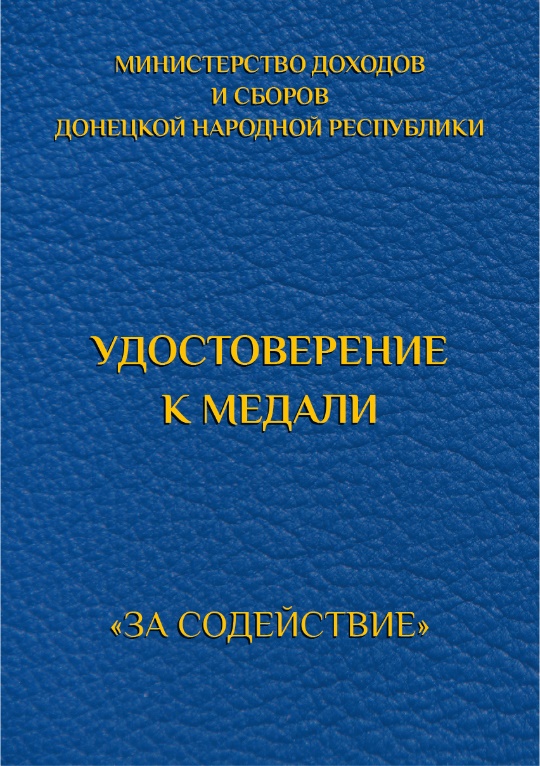 Внутренняя сторона бланка удостоверения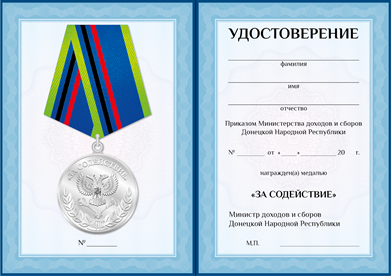 